COVID-19 in the community preparation checklist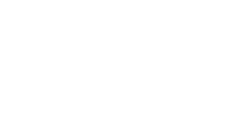 Part two – Pandemic PlanningThis checklist is to be used as a guide only and to help prepare for COVID-19 in the community and can be used as evidence for accreditation and quality improvement activities.For further assistance contact: PracSupport@ourphn.org.auTaskDetailsDetailsDetailsCommunicationHealth Pathways login detailsCentral Queensland Username: uscentralqld Password: pwcentralqldWide BayUsername: userwb Password: pwwbSunshine Coast & Gympie:Username: usersc Password: pwscSee Triage section below for further information Internal Staff CommunicationConsider:☐ appointing a communication leader for internal communication ☐ visiting key websites for daily updates and ensure that the practice team has access to the most up to date information☐ a clear process to disseminate information daily to the practice team ☐ regular staff communication/meetings and ensure staff understand any updates☐ preparing a list of key contact details within easy reach for all staff ☐ regularly acknowledging the efforts of your team☐ regular check-ins for staff wellbeingResources:QLD Health contact tracing and health alertsDepartment of Health - Health Alerts Our PHN WebsiteHealthPathwaysCoronavirus WorkSafe.qld.gov.auMentally Health Workplaces during COVID-19Patient CommunicationConsider:☐ appointing a communication leader with a focus on patient centred communication☐ focusing on updating all patient contact details (including emergency contacts and Next of Kin) in preparation for remotely managing COVID-19 patients ☐ monitoring, maintaining and updating current and relevant information for your patients. This can include/but not limited to on hold phone message, SMS messages, online booking systems, web page, social media posts, posters/signage and other hard copy visual informationTip: refer to the POPGUNS triage guide  External contractors or other stakeholders' communication Consider:☐ appointing a communication leader with a focus on external communication☐ sharing your practice policy to ensure external providers understand requirements regarding visiting your practice. This can include but not limited to suppliers, delivery drivers, cleaners, gardeners, pathology, vaccine delivery, post, drug reps, etc.Internal Staff CommunicationConsider:☐ appointing a communication leader for internal communication ☐ visiting key websites for daily updates and ensure that the practice team has access to the most up to date information☐ a clear process to disseminate information daily to the practice team ☐ regular staff communication/meetings and ensure staff understand any updates☐ preparing a list of key contact details within easy reach for all staff ☐ regularly acknowledging the efforts of your team☐ regular check-ins for staff wellbeingResources:QLD Health contact tracing and health alertsDepartment of Health - Health Alerts Our PHN WebsiteHealthPathwaysCoronavirus WorkSafe.qld.gov.auMentally Health Workplaces during COVID-19Patient CommunicationConsider:☐ appointing a communication leader with a focus on patient centred communication☐ focusing on updating all patient contact details (including emergency contacts and Next of Kin) in preparation for remotely managing COVID-19 patients ☐ monitoring, maintaining and updating current and relevant information for your patients. This can include/but not limited to on hold phone message, SMS messages, online booking systems, web page, social media posts, posters/signage and other hard copy visual informationTip: refer to the POPGUNS triage guide  External contractors or other stakeholders' communication Consider:☐ appointing a communication leader with a focus on external communication☐ sharing your practice policy to ensure external providers understand requirements regarding visiting your practice. This can include but not limited to suppliers, delivery drivers, cleaners, gardeners, pathology, vaccine delivery, post, drug reps, etc.Internal Staff CommunicationConsider:☐ appointing a communication leader for internal communication ☐ visiting key websites for daily updates and ensure that the practice team has access to the most up to date information☐ a clear process to disseminate information daily to the practice team ☐ regular staff communication/meetings and ensure staff understand any updates☐ preparing a list of key contact details within easy reach for all staff ☐ regularly acknowledging the efforts of your team☐ regular check-ins for staff wellbeingResources:QLD Health contact tracing and health alertsDepartment of Health - Health Alerts Our PHN WebsiteHealthPathwaysCoronavirus WorkSafe.qld.gov.auMentally Health Workplaces during COVID-19Patient CommunicationConsider:☐ appointing a communication leader with a focus on patient centred communication☐ focusing on updating all patient contact details (including emergency contacts and Next of Kin) in preparation for remotely managing COVID-19 patients ☐ monitoring, maintaining and updating current and relevant information for your patients. This can include/but not limited to on hold phone message, SMS messages, online booking systems, web page, social media posts, posters/signage and other hard copy visual informationTip: refer to the POPGUNS triage guide  External contractors or other stakeholders' communication Consider:☐ appointing a communication leader with a focus on external communication☐ sharing your practice policy to ensure external providers understand requirements regarding visiting your practice. This can include but not limited to suppliers, delivery drivers, cleaners, gardeners, pathology, vaccine delivery, post, drug reps, etc.CommunicationHealth Pathways login detailsCentral Queensland Username: uscentralqld Password: pwcentralqldWide BayUsername: userwb Password: pwwbSunshine Coast & Gympie:Username: usersc Password: pwscSee Triage section below for further information Person responsiblePerson responsibleComments and completion dateCommunicationHealth Pathways login detailsCentral Queensland Username: uscentralqld Password: pwcentralqldWide BayUsername: userwb Password: pwwbSunshine Coast & Gympie:Username: usersc Password: pwscSee Triage section below for further information Triage and appointment schedulingConsider:☐ placing up-to-date triage guides at all workstations ☐ upskilling practice team with triage and managing difficult situations☐ adapting triage script and processes as current COVID situation evolves☐ the structure of your appointment book, does this need to be adapted? For example: telehealth in the morning and face-to-face consults in afternoon to ensure a clear division between staffing flows in case of a positive case  reserving several appointments each day for ‘on the day’ urgent appointments grouping appointment types, e.g. childhood immunisations ☐ limiting the number of people attending a consultation and reducing appointment length to limit risk of transmission☐ ensuring all team members are working within their scope of practice Resources:See www.ourphn.org.au/novel-coronavirus-latest-updates/ for latest POPGUNS triage guideHotDoc Webinar - TriageAVANT Dealing with difficult patientsRACGP Telephone and video consultations in General PracticeCOVID-19 Temporary MBS Telehealth ServicesConsider:☐ placing up-to-date triage guides at all workstations ☐ upskilling practice team with triage and managing difficult situations☐ adapting triage script and processes as current COVID situation evolves☐ the structure of your appointment book, does this need to be adapted? For example: telehealth in the morning and face-to-face consults in afternoon to ensure a clear division between staffing flows in case of a positive case  reserving several appointments each day for ‘on the day’ urgent appointments grouping appointment types, e.g. childhood immunisations ☐ limiting the number of people attending a consultation and reducing appointment length to limit risk of transmission☐ ensuring all team members are working within their scope of practice Resources:See www.ourphn.org.au/novel-coronavirus-latest-updates/ for latest POPGUNS triage guideHotDoc Webinar - TriageAVANT Dealing with difficult patientsRACGP Telephone and video consultations in General PracticeCOVID-19 Temporary MBS Telehealth ServicesConsider:☐ placing up-to-date triage guides at all workstations ☐ upskilling practice team with triage and managing difficult situations☐ adapting triage script and processes as current COVID situation evolves☐ the structure of your appointment book, does this need to be adapted? For example: telehealth in the morning and face-to-face consults in afternoon to ensure a clear division between staffing flows in case of a positive case  reserving several appointments each day for ‘on the day’ urgent appointments grouping appointment types, e.g. childhood immunisations ☐ limiting the number of people attending a consultation and reducing appointment length to limit risk of transmission☐ ensuring all team members are working within their scope of practice Resources:See www.ourphn.org.au/novel-coronavirus-latest-updates/ for latest POPGUNS triage guideHotDoc Webinar - TriageAVANT Dealing with difficult patientsRACGP Telephone and video consultations in General PracticeCOVID-19 Temporary MBS Telehealth ServicesTriage and appointment schedulingPerson responsiblePerson responsibleComments and completion dateTriage and appointment schedulingBusiness considerationsConsider:☐ reviewing policies and procedures for staff who may need to self-isolate or quarantine ☐ reviewing workplace health and safety guidelines ☐ staff vaccinations:reviewing policy on mandatory staff vaccinations – align with current Public Health Directionupdating staff vaccination recordsidentify vaccine hesitancy amongst staff and provide appropriate counselling☐ reviewing Business Continuity Plan and Emergency Response Plan☐ different scenarios and conducting practice drills with staff to ensure readiness e.g. if the practice has a positive COVID case ☐ structure of workforce☐ encouraging staff to share their skills and knowledge ☐ outline roles and responsibilities of all staff members☐ updating and maintaining staff training registerResources:Workers in a healthcare setting (COVID-19 Vaccination Requirements) DirectionRACGP Webinar: Addressing vaccine hesitancy and refusalStaff immunisation record templateBusiness Continuity Plan   Emergency Response PlanCOVID Safety Plan templateSafe Work Australia – COVID-19 Information for WorkplacesRACGP Managing Emergencies and PandemicsManaging Pandemic Influenza toolkitDepartment of Health Work Permissions and Restrictions FrameworkConsider:☐ reviewing policies and procedures for staff who may need to self-isolate or quarantine ☐ reviewing workplace health and safety guidelines ☐ staff vaccinations:reviewing policy on mandatory staff vaccinations – align with current Public Health Directionupdating staff vaccination recordsidentify vaccine hesitancy amongst staff and provide appropriate counselling☐ reviewing Business Continuity Plan and Emergency Response Plan☐ different scenarios and conducting practice drills with staff to ensure readiness e.g. if the practice has a positive COVID case ☐ structure of workforce☐ encouraging staff to share their skills and knowledge ☐ outline roles and responsibilities of all staff members☐ updating and maintaining staff training registerResources:Workers in a healthcare setting (COVID-19 Vaccination Requirements) DirectionRACGP Webinar: Addressing vaccine hesitancy and refusalStaff immunisation record templateBusiness Continuity Plan   Emergency Response PlanCOVID Safety Plan templateSafe Work Australia – COVID-19 Information for WorkplacesRACGP Managing Emergencies and PandemicsManaging Pandemic Influenza toolkitDepartment of Health Work Permissions and Restrictions FrameworkConsider:☐ reviewing policies and procedures for staff who may need to self-isolate or quarantine ☐ reviewing workplace health and safety guidelines ☐ staff vaccinations:reviewing policy on mandatory staff vaccinations – align with current Public Health Directionupdating staff vaccination recordsidentify vaccine hesitancy amongst staff and provide appropriate counselling☐ reviewing Business Continuity Plan and Emergency Response Plan☐ different scenarios and conducting practice drills with staff to ensure readiness e.g. if the practice has a positive COVID case ☐ structure of workforce☐ encouraging staff to share their skills and knowledge ☐ outline roles and responsibilities of all staff members☐ updating and maintaining staff training registerResources:Workers in a healthcare setting (COVID-19 Vaccination Requirements) DirectionRACGP Webinar: Addressing vaccine hesitancy and refusalStaff immunisation record templateBusiness Continuity Plan   Emergency Response PlanCOVID Safety Plan templateSafe Work Australia – COVID-19 Information for WorkplacesRACGP Managing Emergencies and PandemicsManaging Pandemic Influenza toolkitDepartment of Health Work Permissions and Restrictions FrameworkBusiness considerationsPerson responsiblePerson responsibleComments and completion dateBusiness considerationsPhysical considerationsConsider:☐ updating your COVID Safe Plan to reflect current COVID situation☐ re-organising clinic to minimise cross infection (incl staff at increased risk) and delaying non-urgent and non-essential services☐ layout of practice including waiting rooms, outdoor areas, reception, consultation rooms, treatment rooms and staff rooms☐ patient flow (e.g. different entry/exit)☐ reviewing placement and necessity of practice equipment, (e.g. resuscitation trolley)☐ decluttering to reduce the cleaning burden☐ physical distancing and mask requirements ☐ placing concise, visual alert signs both inside and outside of the practice ☐ utilising ‘Check in QLD’ posters for visitors and contractors☐ reviewing the setup of workstations:appropriate information and resources (e.g. COVID management guidelines)duress systemsenvironmental cleaning (e.g. wipes, hand sanitiser)☐ conducting internal and external risk assessments☐ upskilling staff Resources:COVID Safe Businesses | Queensland GovernmentCheck In Qld app | Queensland GovernmentPoster - Break the chain of transmissionConsider:☐ updating your COVID Safe Plan to reflect current COVID situation☐ re-organising clinic to minimise cross infection (incl staff at increased risk) and delaying non-urgent and non-essential services☐ layout of practice including waiting rooms, outdoor areas, reception, consultation rooms, treatment rooms and staff rooms☐ patient flow (e.g. different entry/exit)☐ reviewing placement and necessity of practice equipment, (e.g. resuscitation trolley)☐ decluttering to reduce the cleaning burden☐ physical distancing and mask requirements ☐ placing concise, visual alert signs both inside and outside of the practice ☐ utilising ‘Check in QLD’ posters for visitors and contractors☐ reviewing the setup of workstations:appropriate information and resources (e.g. COVID management guidelines)duress systemsenvironmental cleaning (e.g. wipes, hand sanitiser)☐ conducting internal and external risk assessments☐ upskilling staff Resources:COVID Safe Businesses | Queensland GovernmentCheck In Qld app | Queensland GovernmentPoster - Break the chain of transmissionConsider:☐ updating your COVID Safe Plan to reflect current COVID situation☐ re-organising clinic to minimise cross infection (incl staff at increased risk) and delaying non-urgent and non-essential services☐ layout of practice including waiting rooms, outdoor areas, reception, consultation rooms, treatment rooms and staff rooms☐ patient flow (e.g. different entry/exit)☐ reviewing placement and necessity of practice equipment, (e.g. resuscitation trolley)☐ decluttering to reduce the cleaning burden☐ physical distancing and mask requirements ☐ placing concise, visual alert signs both inside and outside of the practice ☐ utilising ‘Check in QLD’ posters for visitors and contractors☐ reviewing the setup of workstations:appropriate information and resources (e.g. COVID management guidelines)duress systemsenvironmental cleaning (e.g. wipes, hand sanitiser)☐ conducting internal and external risk assessments☐ upskilling staff Resources:COVID Safe Businesses | Queensland GovernmentCheck In Qld app | Queensland GovernmentPoster - Break the chain of transmissionPhysical considerationsPerson responsibleComments and completion dateComments and completion datePhysical considerationsInfection prevention and control• Fit-testing is required under AS/NZS 1715:2009 for use of P2/N95 respirators. Fit testing is usually done annually.
• Once the right size and type is found, masks should be fit checked on each occasion of use.
• It is recommended that all facial hair is removed to ensure an airtight protective seal.Consider:☐ nominating an infection prevention and control lead (or pandemic coordinator)☐ monitoring stock levels and engage with suppliers☐ upskilling staff in infection prevention and control (incl cleaning staff)☐ reviewing, sharing and monitoring compliance with infection prevention and control policy and plan☐ displaying the practice hierarchy of controls☐ screening measures on entry e.g. temperature checks, rapid COVID testingPPEConsider:☐ following the guidance on the use of PPE    ☐ fit testing staff for P2 masks☐ regularly monitoring of QLD health advice on community risk and PPE escalation ☐ using RACGP recommendations on optimisation of PPE use Environment and cleaning☐ follow the Infection Control Expert Group (ICEG) guidance for environmental cleansing including:regular cleaningminimising sharing of equipment☐ clean and disinfect frequently touched/direct contact surfaces or where respiratory droplets may have landed between each episode of patient care, including but not limited to surfaces (door knobs), laptops, phones, pens, stethoscopes, BSL machines, blood pressure monitors.☐ clean surfaces with a neutral detergent then disinfect with a chlorine-based disinfectant at a minimum strength of 1000ppm or any TGA approved hospital-grade disinfectant☐ enhance air flow quality by opening windows and doors (where/when appropriate) and/or using air filtersResources:RACGP Infection Prevention and ControlCOVID Infection Control Risk ManagementGuidance on the use of PPE for health care workers (COVID19)PPE escalationFit Testing:RespFitSureFit ServicesOptimisation of PPE useOur PHN PPE Order FormCleaning and disinfection of protective eyewearEnvironmental Cleaning and Disinfection Principals CO2 monitoring, HEPA filters and safe indoor airThe healthcare worker exposure event risk matrix during COVID outbreaks Disinfectants for use against COVID-19 in the ARTG for legal supply in Australia | Therapeutic Goods Administration (TGA)EducationDepartment of Health COVID19 infection control training Australian Commission on Safety & Quality in Health Care e-learning modulesPostersCombined contact and droplet precautionsCombined airborne and contact precautionsDecision aid on PPE useConsider:☐ nominating an infection prevention and control lead (or pandemic coordinator)☐ monitoring stock levels and engage with suppliers☐ upskilling staff in infection prevention and control (incl cleaning staff)☐ reviewing, sharing and monitoring compliance with infection prevention and control policy and plan☐ displaying the practice hierarchy of controls☐ screening measures on entry e.g. temperature checks, rapid COVID testingPPEConsider:☐ following the guidance on the use of PPE    ☐ fit testing staff for P2 masks☐ regularly monitoring of QLD health advice on community risk and PPE escalation ☐ using RACGP recommendations on optimisation of PPE use Environment and cleaning☐ follow the Infection Control Expert Group (ICEG) guidance for environmental cleansing including:regular cleaningminimising sharing of equipment☐ clean and disinfect frequently touched/direct contact surfaces or where respiratory droplets may have landed between each episode of patient care, including but not limited to surfaces (door knobs), laptops, phones, pens, stethoscopes, BSL machines, blood pressure monitors.☐ clean surfaces with a neutral detergent then disinfect with a chlorine-based disinfectant at a minimum strength of 1000ppm or any TGA approved hospital-grade disinfectant☐ enhance air flow quality by opening windows and doors (where/when appropriate) and/or using air filtersResources:RACGP Infection Prevention and ControlCOVID Infection Control Risk ManagementGuidance on the use of PPE for health care workers (COVID19)PPE escalationFit Testing:RespFitSureFit ServicesOptimisation of PPE useOur PHN PPE Order FormCleaning and disinfection of protective eyewearEnvironmental Cleaning and Disinfection Principals CO2 monitoring, HEPA filters and safe indoor airThe healthcare worker exposure event risk matrix during COVID outbreaks Disinfectants for use against COVID-19 in the ARTG for legal supply in Australia | Therapeutic Goods Administration (TGA)EducationDepartment of Health COVID19 infection control training Australian Commission on Safety & Quality in Health Care e-learning modulesPostersCombined contact and droplet precautionsCombined airborne and contact precautionsDecision aid on PPE useConsider:☐ nominating an infection prevention and control lead (or pandemic coordinator)☐ monitoring stock levels and engage with suppliers☐ upskilling staff in infection prevention and control (incl cleaning staff)☐ reviewing, sharing and monitoring compliance with infection prevention and control policy and plan☐ displaying the practice hierarchy of controls☐ screening measures on entry e.g. temperature checks, rapid COVID testingPPEConsider:☐ following the guidance on the use of PPE    ☐ fit testing staff for P2 masks☐ regularly monitoring of QLD health advice on community risk and PPE escalation ☐ using RACGP recommendations on optimisation of PPE use Environment and cleaning☐ follow the Infection Control Expert Group (ICEG) guidance for environmental cleansing including:regular cleaningminimising sharing of equipment☐ clean and disinfect frequently touched/direct contact surfaces or where respiratory droplets may have landed between each episode of patient care, including but not limited to surfaces (door knobs), laptops, phones, pens, stethoscopes, BSL machines, blood pressure monitors.☐ clean surfaces with a neutral detergent then disinfect with a chlorine-based disinfectant at a minimum strength of 1000ppm or any TGA approved hospital-grade disinfectant☐ enhance air flow quality by opening windows and doors (where/when appropriate) and/or using air filtersResources:RACGP Infection Prevention and ControlCOVID Infection Control Risk ManagementGuidance on the use of PPE for health care workers (COVID19)PPE escalationFit Testing:RespFitSureFit ServicesOptimisation of PPE useOur PHN PPE Order FormCleaning and disinfection of protective eyewearEnvironmental Cleaning and Disinfection Principals CO2 monitoring, HEPA filters and safe indoor airThe healthcare worker exposure event risk matrix during COVID outbreaks Disinfectants for use against COVID-19 in the ARTG for legal supply in Australia | Therapeutic Goods Administration (TGA)EducationDepartment of Health COVID19 infection control training Australian Commission on Safety & Quality in Health Care e-learning modulesPostersCombined contact and droplet precautionsCombined airborne and contact precautionsDecision aid on PPE useInfection prevention and control• Fit-testing is required under AS/NZS 1715:2009 for use of P2/N95 respirators. Fit testing is usually done annually.
• Once the right size and type is found, masks should be fit checked on each occasion of use.
• It is recommended that all facial hair is removed to ensure an airtight protective seal.Person responsiblePerson responsibleComments and completion dateInfection prevention and control• Fit-testing is required under AS/NZS 1715:2009 for use of P2/N95 respirators. Fit testing is usually done annually.
• Once the right size and type is found, masks should be fit checked on each occasion of use.
• It is recommended that all facial hair is removed to ensure an airtight protective seal.